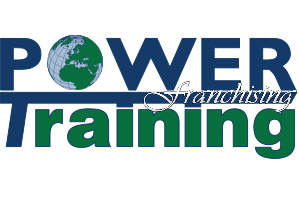 Formulario per la richiesta di candidatura per FranchiseePower TrainingDa spedire via mail  franchising@powertraining.itAttenzione se non compilato in tutte le parti non verrà tenuto in considerazione.INFORMATIVA SULLA PRIVACYIo sottoscritto confermo che tutte le informazioni relative alle mie condizioni finanziarie corrispondono a verità in data sotto indicata e che Power Training è autorizzata a contattare terzi, istituti di credito per verificarne la concretezza e registrarle nei loro atti,Sono d’accordo a procurare dichiarazioni dei miei consulenti professionali (es. banche, commercialista, etc.) affinché vengano verificate le attività ed i beni sopra elencati.Sono inoltre d’accordo a fornire copie delle dichiarazioni degli ultimi 5 anni se richiesto da Power Training. Comprendo che Power Training considera il presente formulario un elemento importante e necessario affinché io possa ottenere una licenza.Firma Candidato                                                                                            DataInformativa ai sensi del D.lgs 196/2003Ai sensi dell’articolo 13 del Codice della Privacy (D.lgs. 196/2003) Power Training srl, - quale Titolare del trattamento -  informa che il trattamento e la comunicazione dei dati personali, raccolti al fine dell'eventuale stipulazione e dell'eventuale esecuzione del contratto di franchising, anche in costanza dello stesso, avviene per i soli fini connessi alla valutazione della domanda di franchising di colui che ha fornito, tramite il sito o altrimenti, il proprio curriculum vitae o lo ha modificato e nel reciproco interesse delle parti. Resta inteso che l’invio dei dati non comporta l'assunzione di alcun obbligo da parte di Power Training né può essere considerata come promessa di alcun genere da parte di quest'ultima, la quale si riserva a proprio insindacabile giudizio, la selezione e la scelta dei candidati.1.   Finalità del trattamentoLa finalità del trattamento e della comunicazione dei dati personali è strettamente collegata alla potenziale conclusione, alla conclusione e all'esecuzione del contratto di franchising, nonché al regolare svolgimento dei rapporti tra le parti. Il trattamento e la comunicazione dei dati personali per le finalità sopra esposte non richiede il consenso dell’interessato ai sensi dell’articolo 24, comma 1 del Codice della privacy.2.   Dati sensibiliPrevio espresso consenso dell’interessato i dati sensibili conferiti (i dati personali idonei a rivelare lo stato di salute) saranno trattati nel rispetto di quanto previsto dall’autorizzazione generale del Garante per la Protezione dei Dati Personali n. 2/2011.3.   Conferimento dei datiIl conferimento dei dati da parte dell'Interessato non è obbligatorio: peraltro la mancata trasmissione  degli  stessi  o  una  loro  parziale  o  inesatta  trasmissione  può  determinare,  in concreto, l'inoperatività parziale o totale della domanda di lavoro ed essere comunque pregiudizievole per gli interessi dell'Interessato.4.   Modalità del trattamentoIl trattamento dei dati avverrà, tanto in forma manuale, quanto in forma automatizzata ed informatica.I dati saranno custoditi e trattati con sistemi atti a garantire la massima riservatezza e sicurezza, a norma del Codice della Privacy.Il curriculum vitae inviato tramite il sito o altra modalità di comunicazione (anche cartacea) verrà conservato per un periodo massimo di due anni, dopodiché sarà distrutto. Decorso tale termine l'Interessato potrà procedere nuovamente all'invio del proprio curriculum vitae.5.   Comunicazione, diffusione e trasferimento dei dati all’esteroIl trattamento verrà effettuato da dipendenti e collaboratori di Power Training appartenenti all’area franchising espressamente nominati Responsabili ed Incaricati del trattamento.I  dati possono essere altresì trattati da  soggetti terzi, in  qualità di  responsabili esterni del trattamento nominati da Power Training, che forniscono servizi di gestione e manutenzione degli strumenti informatici.L'elenco  dettagliato  dei  Responsabili  del  trattamento  può  essere  richiesto  inviando  unacomunicazione scritta al Titolare del trattamento all’indirizzo sotto indicato.6.   Diritti dell’interessatoL'Interessato può esercitare i diritti previsti dall'art. 7 del Codice della Privacy, che qui di seguito integralmente si riporta, inviando una comunicazione al titolare del trattamento all’indirizzo sotto riportato:1. L'interessato ha il diritto di ottenere la conferma dell'esistenza o meno di dati personali che lo riguardano, anche se non ancora registrati, e la loro comunicazione in forma intelligibile.2. L'interessato ha diritto di ottenere l'indicazione: a) dell'origine dei dati personali; b) delle finalità e modalità del trattamento; c) della logica applicata in caso di trattamento effettuato con l'ausilio di strumenti elettronici; d) degli estremi identificativi del titolare, dei responsabili e del rappresentante designato ai sensi dell'art. 5, comma 2;  e)  dei soggetti o  delle categorie disoggetti  ai  quali  i  dati  personali  possono  essere  comunicati  o  che  possono  venirne  aconoscenza in qualità di rappresentante designato nel territorio dello Stato, di responsabili o incaricati".3. L'interessato ha diritto di ottenere: a) l'aggiornamento, la rettificazione ovvero, quando vi ha interesse, l'integrazione dei dati; b) la cancellazione, la trasformazione in forma anonima o il blocco dei dati trattati in violazione della legge, compresi quelli di cui non  è necessaria la conservazione in relazione agli scopi per i quali i dati sono stati raccolti o successivamente trattati;  c)  l'attestazione  che  le  operazioni  di  cui  alla  lettera  a)  e  b)  sono  state  portate  a conoscenza  ,  anche  per  quanto  riguarda  il  contenuto,  di  coloro  ai  quali  i  dati  sono  stati comunicati o diffusi, eccettuato il caso in cui tale adempimento si rivela impossibile o comporta un impiego di mezzi manifestamente sproporzionato rispetto al diritto tutelato.4. L'interessato ha diritto di opporsi, in tutto o in parte: a) per motivi legittimi al trattamento di dati personali che lo riguardano, ancorché pertinenti allo scopo della raccolta; b) al trattamento di dati personali che lo riguardano a fini di invio di materiale pubblicitario o di vendita diretta o per il compimento di ricerche di mercato o di comunicazione commerciale.7.   Titolare e Responsabile del trattamentoTitolare del trattamento è Power Training srl, con sede in Milano, via A. De Togni, 20 – 20123. Responsabile del trattamento è Michela Corradin.Formulario per la richiesta di candidatura per Franchisee   Power TrainingConsenso dell'interessato al trattamento dei dati personaliIl/La  sottoscritto/a, acquisite  le  informazioni di  cui  all'articolo  13  del  Codice  della  Privacy, fornisce il proprio libero consenso:-     al  trattamento  dei  propri  dati  sensibili  per  il  perseguimento delle  finalità  indicate  nella presente informativa.Si                                No-     al trasferimento dei propri dati personali e sensibili a società controllanti ovvero a società controllate, collegate o partecipate da Power Training aventi sede legale sia all’interno che al di fuori dell’Unione Europea per il perseguimento delle finalità indicate nella presente informativa.Si                                NoFirma Candidato                                                                                            DataQuesto Formulario è riservato e non obbliga in alcuna maniera nessuna delle parti.                     7Nome:Cognome:Indirizzo:CAP:                                     Città:                                                         Prov.Recapito Telefonico fisso:Recapito Telefonico Cellulare:Indirizzo e-mail (scrivere in stampatello):Informazioni PersonaliData di Nascita:                   Luogo di nascita:Stato civile:                         Codice fiscale:Figli:                     Età figli:Limitazioni Fisiche/Stato generale di salute:EducazioneDiploma:                                               Data di conseguimentoLaurea:                                                 Data di conseguimentoMaster :                                                Data di conseguimentoLingue:Livello:Conoscenze Informatiche:Altro:Esperienze di Lavoro – Impiego AttualeData Assunzione:Posizione Ricoperta:Azienda:Responsabilità nella posizione attuale:Esperienze di Lavoro – Impieghi PrecedentiData Assunzione:Posizione Ricoperta:Azienda:Responsabilità nella posizione:Motivo della fine del rapporto di lavoro:Data Assunzione:Posizione Ricoperta:Azienda:Responsabilità nella posizione:Motivo della fine del rapporto di lavoro:Se ha esperienza nel campo imprenditoriale, le descriva nelle righe sottostanti, indicando nome della società, attività, la sua posizione (es. amministratore o altro):Ha mai dichiarato fallimento? Se sì, spieghi:Finanze PersonaliSalario Lordo Annuale (RAL):Premi:Dividendi e Interessi:Redditi da Immobili:Crediti:Altri redditi (ne descriva la natura, ie: stock option):AttivitàDenaro Liquido in Conto Corrente:Profitti da azioni:Obbligazioni:Valore abitazione principale:Altri Immobili di proprietà:Varie:Passività:Mutuo residuo abitazione principale:Altri debiti verso banche:Altri debiti verso terzi:Ipoteche passive su immobili:Altri debiti:Note:Altre informazioniDove ha saputo dell’opportunità di potersi candidare come franchisee Power Training?Perché pensa di essere adatto a gestire l’attività in franchising Power Training?Qual è il valore aggiunto che può portare a Power Training?Descriva una occasione in cui una sua azione ha contribuito in maniera significativa al profitto della sua azienda o personale:Faccia un esempio della sua abilità a fare piani a lungo termine:Racconti quando una sua azione personale è stata di aiuto e motivazione ad altre persone: